Алкоголизм. Болезнь, которую мы успешно лечимСеть реабилитационных центров «Молодежь за здоровый образ жизни» предлагает пройти лечение алкогольной зависимости в своих филиалах в различных городах страны. Мы помогаем страдающим этой пагубной привычкой преодолеть тягу к спиртному и закрепить желание жить чистой, трезвой жизнью.Наши центры являются современными реабилитационными учреждениями. Они получили государственную аккредитацию и сотрудничают с ведущими наркологическими стационарами страны. Мы оказываем комплексную психологическую помощь в комфортных условиях для полноценного выздоровления. Врачуя души своих резидентов, влияя на проблему на психологическом уровне, мы на начальном этапе лечения обязательно проводим деинтоксикацию. Не являясь наркологической клиникой, мы прибегаем к их услугам для устранения абстинентного синдрома и облегчения страдания алкоголика. После скрупулезной деинтоксикации мы приступаем к процедуре психологической реабилитации. К ней привлекаются лучшие специалисты в области болезненных привязанностей, резиденты центров и родственники алкоголика.Алкоголизм является важнейшей проблемой, к которой российское общество в целом относится совершенно спокойно. Менталитет большинства жителей нашей страны не осуждает неумеренное употребление спиртных напитков. В нашем обществе не принято замечать проблемы людей, нуждающихся в реабилитации в центрах лечения алкогольной зависимости. К сожалению, их число не уменьшается. Поэтому мы продолжаем оказывать терапию, возвращающую их к трезвой жизни.Нами не делается разница между обратившимися за помощью алкоголиками или наркоманами. Никто из них не получает каких-либо преференций, поблажек. Лечение алкоголизма в Москве получает на одинаковом уровне и статусный бизнесмен, и молодая девушка из неблагополучной, малоимущей семьи. При этом нам абсолютно все равно, к какой конфессии принадлежит обратившийся к нам за помощью. Доступны все применяемые методы лечения алкогольной зависимости для достижения трезвости и закрепления установки на нее в виде длительной ремиссии. Целесообразность применения того или иного способа психологической реабилитации определяется специалистами центра в каждом отдельном случае.Звоните и записывайтесь на первое бесплатное консультирование. Располагая большим опытом, гарантируем абсолютную анонимность услуг. А отзывы о нашей работе помогут скорее решиться на прохождение реабилитационной программы.Преимущества лечения алкогольной зависимости в реабилитационных центрах «Молодежь за здоровый образ жизни»Психологическое восстановление в наших центрах проводится с помощью современных программ без кодирования алкоголизма. Они отличаются рядом преимуществ. Их влияние на процесс формирования длительной, а зачастую, и пожизненной ремиссии велико и уже не раз отмечено как специалистами центра, так и его пациентами. Среди них:Формирование штата центра с привлечением авторитетных, компетентных психологов, адиктологов, психотерапевтов, специалистов по арт-терапии, терапевтов. Такие  специалисты обеспечивают в полной мере соблюдение протоколов и стандартов психологической реабилитации зависимых с тягой к наркотикам, алкоголю, игроманам. Последние могут пройти лечение игромании в нашем центре и позабыть о своей привычке к он-лайн казино, игровым автоматам, ставкам и карточным играм.Центр является полноценной научной площадкой. Наличие в штате опытных специалистов, имеющих долголетний навык избавления от аддикций сотен и тысяч зависимых, провоцирует необходимость обмена опытом и редкими навыками психологического воздействия. Наша сеть стала местом проведения учеб, тренингов и семинаров. С их помощью специалисты в области зависимостей делятся своим опытом, помогая коллегам поднимать на новый уровень компетентность.Пребывание резидентов в комфортабельных условиях, дополненных особым распорядком дня и полноценным питанием. С целью полноценного достижения длительной ремиссии нами созданы комфортабельные условия пребывания зависимых на территориях загородных центров. Выстроенные в экологически безопасных зонах, в окружении естественных природных ландшафтов, центры обладают отличными бытовыми условиями. К услугам резидентов комфортабельный номерной фонд, залы для проведения групповых или индивидуальных занятий, площадки для занятий спортом, йогой. Ухоженные придомовые территории обеспечивают возможность пребывания на свежем воздухе. Специально подобранное меню позволяет восстанавливать ослабленные организмы резидентов. Строгий распорядок дня не оставляет и малейшего повода для мыслей о возврате к прошлой жизни в плену алкогольного или наркотического дурмана. Именно строгие правила пребывания дисциплинируют человека попавшего в центр, заставляют его жить с соблюдением полноценного личного распорядка.Позвоните нам уже сегодня, если хотите результативно помочь своему близкому. Мы умеем останавливать алкогольную зависимость, возвращая в семью здорового человека. Менеджеры кол-центра всегда проконсультируют о цене лечения алкоголизма.Этапы лечения алкогольной зависимости в центрах «Молодежь за здоровый образ жизни»Наши услуги характеризуются последовательным подходом в работе с любым резидентом.Мотивация. Важнейший этап, исключающий какое-либо давление на будущего резидента со стороны специалистов центров. Как правило, решение о начале лечения алкоголизма в Армавире, алкоголик принимает благодаря своим близким людям. Алкоголики не признают себя больными. Поэтому их трудно заставить пройти реабилитацию. Поиску мотивации к лечению и посвящен наш первичный бесплатный прием. Признавая себя в проблеме, алкоголик делает первый и очень важный шаг на пути исцеления.Детоксикация. Не являясь наркологической клиникой, мы прибегаем к их услугам. Абстиненция – тяжелое состояние, опасное для жизни человека. Находясь в нем, алкоголик может причинить вред своему здоровью и здоровью окружающих. С целью исключении рисков галлюцинаций, припадков, депрессивного состояния, наши партнеры –наркологи помещают будущих резидентов центров в свои стационары. Деинтоксикационные программы проходят анонимно под постоянным медицинским наблюдением.Реабилитация. Алкоголизм, чье лечение мы проводим не один год, излечивается. Хотя, справедливости ради стоит отметить, что поговорка о том, что бывших алкоголиков не бывает, верна. Нельзя сказать, что применяя квалифицированную психотерапевтическую и психологическую помощь, мы навсегда убираем у человека тягу к спиртным напиткам. Это не так. Мы добиваемся стойкой и длительной ремиссии с посильным восстановлением здоровья. Дополнительными методами являются групповые и индивидуальные занятия с арт-терапевтами, инструкторами по физкультуре и йоге, прогулки на свежем воздухе. Комплекс мер для лечения алкоголизма в Ставрополе или в любом другом филиале нашей сети, помогает соблюсти оптимальные сроки реабилитации. Также резидент мотивируется на дальнейшую работу над собой. И от того насколько сильна будет такая мотивация будет всецело зависеть длительность ремиссии. Твердые внутренние психологические установки на трезвую, чистую жизнь без алкоголя, помогут не возвращаться к его употреблению.Ресоциализация. Еще один важный этап лечения алкогольной зависимости, включающий в себя и помощь в трудоустройстве и обучении. Благодаря ему резиденты центров вновь обретают свое место в социуме.О важности постпрограммной психологической помощиЛечение алкоголизма в Краснодаре , как и в любом другом филиале нашей сети, не останавливается на полпути. По окончанию курса реабилитации мы поддерживаем своих резидентов квалифицированной психологической помощью. Не стоит забывать, что покидая стены наших центров, люди сталкиваются с социумом. На них оказывает серьезное влияние внешняя среда. Нередко старый круг общения начинает втягивать их обратно в алкогольный плен. Серьезным испытанием для вставших на путь излечения являются провокации со стороны употребляющих алкоголь. Зачастую даже семейные ссоры и неурядицы могут послужить катализатором для вхождения в новое алкогольное пике. Поэтому на этом этапе так важна поддержка наших специалистов, и они ее оказывают.Вы хотите встать на путь исцеления и хотите жить трезвой жизнью? Не откладывайте посещение наших центров на будущее. Контакты помогут вам с выбором наиболее удобно расположенного к вам центра.Центры «Молодежь за здоровый образ жизни». Выбор в нашу пользу очевиденОбязательно воздействуем на первопричину зависимости. Прекрасно осознавая всю важность устранения причин развития пагубных зависимостей, мы направляем все свои силы и умения на поиск и купирование первопричины недуга. Такой подход, который не так часто практикуется наркологическими стационарами, которые только выводят из запоя, помогает гораздо быстрее достигать ремиссии.Обязательно привлекаем к работе родственников и представителей ближнего круга зависимого. К сожалению, в абсолютном большинстве случаев алкоголики и наркоманы не считают себя больными людьми. Они не признают того, что находятся в проблеме и зависимость победила их мозг и организм в целом. Продолжая каждый день убивать себя и скатываться вниз по социальной лестнице, эти люди приносят огромное количество мучений и переживаний своим родственникам. Как правило, именно родители, братья, сестры, ближайшие друзья становятся теми лицами, кто начинает бить тревогу. Они обращают внимание на проблемы своего близкого, родного человека и обращаются за помощью в наш центр.Именно их мы привлекаем к проведению групповых психологических занятий, в ходе которых удается найти первопричину болезни, начать ее устранять и разрешать проблематику созависимости.Являемся многопрофильным центром. Нам под силу не только избавление резидентов от алкогольной зависимости. Мы с успехом проводим лечение наркомании. При этом помогаем преодолеть тягу к химическим веществам в независимости от их «тяжести» и сроков стажа их употребления. Имеем большой опыт лечения наркотической зависимости. Постоянно им делимся с профильными специалистами из других, заслуживающих внимания, авторитетных реабилитационных центров страны.
Звоните нам, если не знаете, как быть в трудной ситуации, в которую попали сами или ваши близкие. Мы обязательно поможем, как сделали это для сотен и тысяч зависимых из разных областей нашей страны. Надеемся, что адреса наших филиалов помогут вам сделать правильный выбор в пользу лечения именно в наших реабилитационных центрах.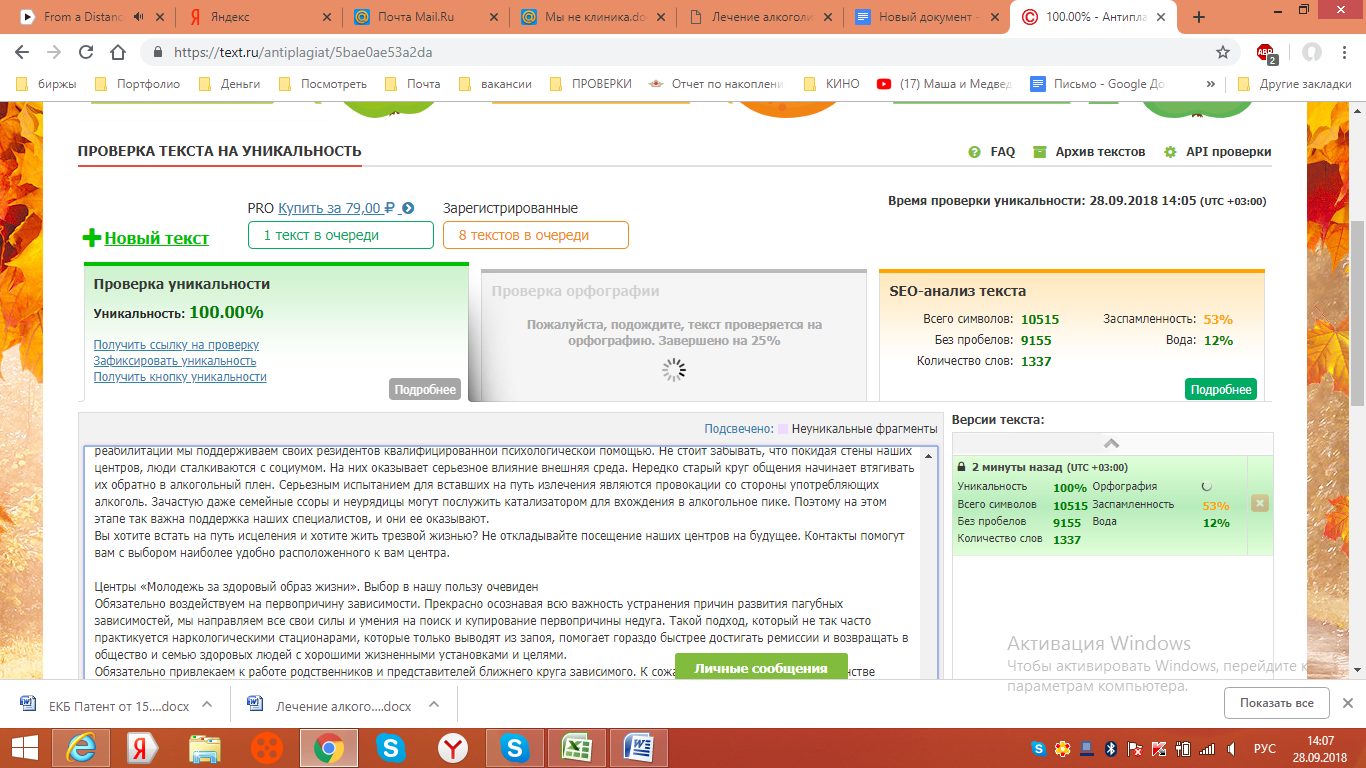 